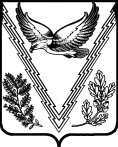 СОВЕТ НЕФТЕГОРСКОГО ГОРОДСКОГО ПОСЕЛЕНИЯ АПШЕРОНСКОГО РАЙОНАРЕШЕНИЕ	от 25.12.2020						                 		         № 50пгт НефтегорскО внесении изменений в решение Совета Нефтегорского городского поселения Апшеронского района от 18 декабря 2019 года № 23«О бюджете Нефтегорского городского поселения Апшеронского района на 2020 год»В соответствии со статьей 26 Устава Нефтегорского городского поселения Апшеронского района, Совет Нефтегорского городского поселения Апшеронского района р е ш и л:Внести в решение Совета Нефтегорского городского поселения Апшеронского района от 18 декабря 2019 года № 23 «О бюджете Нефтегорского городского поселения Апшеронского района на 2020 год» следующие изменения и дополнения:пункт 1 изложить в следующей редакции:Пункт 11.Утвердить основные характеристики бюджета Нефтегорского городского поселения Апшеронского района на 2020 год:1) общий объем доходов в сумме 41 533,1 тыс. рублей;2) общий объем расходов в сумме 42 078,8 тыс. рублей;3) верхний предел муниципального долга Нефтегорского городского поселения Апшеронского района на 1 января 2021 года в сумме 0,0 тыс. рублей, в том числе верхний предел долга по муниципальным гарантиям Нефтегорского городского поселения Апшеронского района в сумме 0,0 тыс. рублей;4) профицит бюджета Нефтегорского городского поселения Апшеронского района в сумме 545,7 тыс. рублей.2) пункт 13 изложить в следующей редакции:Пункт 13 Утвердить объем бюджетных ассигнований муниципального дорожного фонда бюджета Нефтегорского городского поселения Апшеронского района на 2020 год в сумме 5 565,1 тыс. рублей.2. Приложения № 2, 3, 4, 5, 6, 7 изложить в редакции согласно приложениям № 1 - 6 к настоящему решению.Настоящее решение вступает в силу со дня его подписания и подлежит официальному опубликованию не позднее 10 дней после его подписания в установленном порядке.ПРИЛОЖЕНИЕ № 2к решению Совета Нефтегорского городского поселения Апшеронского районаот 18 декабря 2019 года № 23(в редакции решения Совета Нефтегорского городского поселения Апшеронского районаот 25.12.2020 № 50)Объем поступлений доходов в бюджет Нефтегорского городского поселения Апшеронского района по кодам видов (подвидов) доходов на 2020 год             (тыс. рублей)___________* По видам и подвидам доходов, входящим в соответствующий группировочный код бюджетной классификации,  зачисляемым в бюджет поселения в соответствии с законодательством Российской Федерации.Глава Нефтегорского городского поселения Апшеронского района	          	______________     А.С. ВарельджанПРИЛОЖЕНИЕ № 3к решению Совета Нефтегорского городского поселения Апшеронского районаот 18 декабря 2019 года № 23(в редакции решения Совета Нефтегорского городского поселения Апшеронского районаот 25.12.2020 № 50)Безвозмездные поступления из краевого и районного бюджетов в 2020 году       (тыс.рублей)Глава Нефтегорского городского поселения Апшеронского района	          	______________     А.С. ВарельджанПРИЛОЖЕНИЕ № 3к решению Совета Нефтегорского городского поселения Апшеронского районаот 25.12.2020 № 50ПРИЛОЖЕНИЕ № 4к решению Совета Нефтегорского городского поселения Апшеронского районаот 18 декабря 2019 года № 23(в редакции решения Совета Нефтегорского городского поселения Апшеронского районаот 25.12.2020 № 50)Распределение бюджетных ассигнований по разделам и подразделам классификации расходов бюджетов на 2020 год                                                                                                          (тыс. рублей)Глава Нефтегорского городского поселения Апшеронского района	          	______________     А.С. ВарельджанПРИЛОЖЕНИЕ № 4к решению Совета Нефтегорского городского поселения Апшеронского районаот 25.12.2020 № 50ПРИЛОЖЕНИЕ № 5к решению Совета Нефтегорского городского поселения Апшеронского районаот 18 декабря 2019 года № 23(в редакции решения Совета Нефтегорского городского поселения Апшеронского районаот 25.12.2020 № 50)Распределение бюджетных ассигнований по целевым статьям (муниципальным программам Нефтегорского городского поселения Апшеронского района и непрограммным направлениям деятельности), группам видов расходов классификации расходов бюджетов на 2020 год(тыс. рублей)Глава Нефтегорского городского поселения Апшеронского района	          	______________     А.С. ВарельджанВедомственная структура расходов бюджета Нефтегорского городского поселения Апшеронского района на 2020 год(тыс. рублей)Глава Нефтегорского городского поселения Апшеронского района	          	______________     А.С. ВарельджанПРИЛОЖЕНИЕ № 6к решению Совета Нефтегорского городского поселения Апшеронского районаот 25.12.2020 № 50ПРИЛОЖЕНИЕ № 7к решению Совета Нефтегорского городского поселения Апшеронского районаот 18 декабря 2019 года № 23(в редакции решения Совета Нефтегорского городского поселения Апшеронского районаот 25.12.2020 № 50)Источники финансирования дефицита бюджета Нефтегорского городского поселения Апшеронского района, перечень статей источников финансирования дефицитов бюджетов на 2020 год(тыс. рублей)Глава Нефтегорского городского поселения Апшеронского района	          	______________     А.С. ВарельджанГлава Нефтегорского городского поселения Апшеронского района ______________А.С.ВарельджанПредседатель Совета Нефтегорского городского поселения Апшеронского района ___________________И.Б.БагдасарянПРИЛОЖЕНИЕ № 1к решению Совета Нефтегорскогогородского поселенияАпшеронского районаот 25.12.2020 № 50КодНаименование доходаСумма1 00 00000 00 0000 000Налоговые и неналоговые доходы19 414,31 01 02000 01 0000 110Налог на доходы физических лиц*4 134,01 03 02230 01 0000 1101 03 02240 01 0000 1101 03 02250 01 0000 1101 03 02260 01 0000 110Доходы от уплаты акцизов на нефтепродукты, производимые на территории Российской Федерации, подлежащие распределению в консолидированные бюджеты субъектов Российской Федерации*2 069,51 05 03000 01 0000 110Единый сельскохозяйственный налог*24,01 06 01030 13 0000 110Налог на имущество физических лиц, взимаемый по ставкам, применяемым к объектам налогообложения, расположенным в границах городских поселений 875,01 06 06000 00 0000 110Земельный налог2 092,01 11 05010 00 0000 120Доходы, получаемые в виде арендной платы за земельные участки, государственная собственность на которые не разграничена, а также средства от продажи права на заключение договоров аренды указанных земельных участков*4 989,01 11 05025 13 0000 120Доходы, получаемые в виде арендной платы, а также средства от продажи права на заключение договоров аренды за земли, находящиеся в собственности городских поселений (за исключением земельных участков муниципальных бюджетных и автономных учреждений)113,01 11 05035 13 0000 120Доходы от сдачи в аренду имущества, находящегося в оперативном управлении органов управления городских поселений и созданных ими учреждений (за исключением имущества муниципальных бюджетных и автономных учреждений)1 492,01 13 02995 13 0000 130Прочие доходы от компенсации затрат бюджетов городских поселений16,01 14 02053 13 0000 410Доходы от реализации иного имущества, находящегося в собственности городских поселений (за исключением имущества муниципальных бюджетных и автономных учреждений, а также имущества муниципальных унитарных предприятий, в том числе казенных), в части реализации основных средств по указанному имуществу2 688,31 14 02053 13 0000 440Доходы от реализации иного имущества, находящегося в собственности городских поселений (за исключением имущества муниципальных бюджетных и автономных учреждений, а также имущества муниципальных унитарных предприятий, в том числе казенных), в части реализации материальных запасов по указанному имуществу7,01 14 06013 13 0000 430Доходы от  продажи земельных участков, государственная собственность на которые не разграничена и которые расположены в границах городских поселений*644,01 14 06025 13 0000 430Доходы от продажи земельных участков, находящихся в собственности городских поселений (за исключением земельных участков муниципальных бюджетных и автономных учреждений)269,01 16 10123 01 0000 140Доходы от денежных взысканий (штрафов), поступающие в счет погашения задолженности, образовавшейся до 1 января 2020 года, подлежащие зачислению в бюджет муниципального образования по нормативам, действовавшим в 2019 году1,52 00 00000 00 0000 000Безвозмездные поступления22 118,82 02 00000 00 0000 000Безвозмездные поступления от других бюджетов бюджетной системы Российской Федерации*22 118,82 02 10000 00 0000 150Дотации бюджетам бюджетной системы Российской Федерации*17 148,22 02 30000 00 0000 150Субвенции бюджетам бюджетной системы Российской Федерации*246,82 02 40000 00 0000 150Иные межбюджетные трансферты4 723,8Всего доходов41 533,1ПРИЛОЖЕНИЕ № 2к решению Совета Нефтегорскогогородского поселенияАпшеронского районаот 25.12.2020 № 50КодНаименование доходаСумма2 00 00000 00 0000 000Безвозмездные поступления22 118,82 02 00000 00 0000 000Безвозмездные поступления от других бюджетов бюджетной системы Российской Федерации 22 118,82 02 10000 00 0000 150Дотации бюджетам бюджетной системы Российской Федерации17 148,22 02 15001 00 0000 150Дотации на выравнивание бюджетной обеспеченности16 075,92 02 15001 13 0000 150Дотации бюджетам городских поселений на выравнивание бюджетной обеспеченности из бюджета субъекта Российской Федерации16 075,92 02 16001 00 0000 150Дотации на выравнивание бюджетной обеспеченности из бюджетов муниципальных районов, городских округов с внутригородским делением1 072,32 02 16001 13 0000 150Дотации бюджетам городских поселений на выравнивание бюджетной обеспеченности из бюджетов муниципальных районов1 072,32 02 30000 00 0000 150Субвенции бюджетам бюджетной системы Российской Федерации246,82 02 30024 00 0000 150Субвенции местным бюджетам на выполнение передаваемых полномочий субъектов Российской Федерации3,82 02 30024 13 0000 150Субвенции бюджетам городских поселений на выполнение передаваемых полномочий субъектов Российской Федерации3,8из них:субвенции бюджетам муниципальных образований на осуществление отдельных государственных полномочий по образованию и организации деятельности административных комиссий3,82 02 35118 00 0000 150Субвенции бюджетам на осуществление первичного воинского учета на территориях, где отсутствуют военные комиссариаты243,02 02 35118 13 0000 150Субвенции бюджетам городских поселений на осуществление первичного воинского учета на территориях, где отсутствуют военные комиссариаты243,0из них:субвенции бюджетам муниципальных образований на осуществление государственных полномочий по первичному воинскому учету на территориях, где отсутствуют военные комиссариаты243,02 02 40000 00 0000 150Иные межбюджетные трансферты4 723,82 02 49999 13 0000 150Прочие межбюджетные трансферты, передаваемые бюджетам городских поселений4 723,8из них:иные межбюджетные трансферты на дополнительную помощь местным бюджетам для решения социально значимых вопросов местного значения300,0поддержка местных инициатив по итогам краевого конкурса2 737,5средства резервного фонда администрации Краснодарского края936,3средства резервного фонда администрации муниципального образования Апшеронский район750,0№ п/пРз, ПрНаименованиеСумма1234Всего расходов42 078,8в том числе:1.0100Общегосударственные вопросы13 036,80102Функционирование высшего должностного лица субъекта Российской Федерации и муниципального образования1 504,40103Функционирование законодательных (представительных) органов государственной власти и представительных органов муниципальных образований5,00104Функционирование Правительства Российской Федерации, высших  исполнительных органов государственной власти субъектов Российской Федерации,  местных администраций4 416,30106Обеспечение деятельности финансовых, налоговых и таможенных органов и органов финансового (финансово-бюджетного) надзора61,00113Другие общегосударственные вопросы7 050,02.0200Национальная оборона243,00203Мобилизационная и вневойсковая подготовка243,03.0300Национальная безопасность и правоохранительная деятельность794,00309Защита населения и территории от чрезвычайных ситуаций природного и техногенного характера, гражданская оборона766,00310Обеспечение пожарной безопасности13,00314Другие вопросы в области национальной безопасности и правоохранительной деятельности15,04.0400Национальная экономика5 865,10409Дорожное хозяйство (дорожные фонды)5 565,10412Другие вопросы в области национальной экономики300,0 5.0500Жилищно-коммунальное хозяйство13 077,60501Жилищное хозяйство1 198,00502Коммунальное хозяйство1 772,00503Благоустройство6 236,10505Другие вопросы в области жилищно-коммунального хозяйства3 871,56.0700Образование33,00707Молодежная политика33,07.0800Культура, кинематография6 186,90801Культура6 186,98.1000Социальная политика936,31003Социальное обеспечение населения936,39.1100Физическая культура и спорт1 906,01101Физическая культура1 906,010.1300Обслуживание государственного и муниципального долга0,11301Обслуживание государственного внутреннего и муниципального долга0,1№п/пНаименованиеЦСРВРСумма12345Всего42 078,81.Муниципальная программа Нефтегорского городского поселения Апшеронского района «Развитие культуры»03 0 00 000006 186,9Основные мероприятия муниципальной программы03 8 00 000006 186,9Содействие развитию культурно-досуговых организаций03 8 01 000006 116,9Расходы на обеспечение деятельности (оказание услуг) муниципальных учреждении, в том числе на предоставление муниципальным бюджетным и автономным учреждениям субсидии03 8 01 005906 116,9Расходы на выплаты персоналу в целях обеспечения выполнения функций государственными (муниципальными) органами, казенными учреждениями, органами управления государственными внебюджетными фондами03 8 01 005901004 925,7Закупка товаров, работ и услуг для обеспечения государственных (муниципальных) нужд03 8 01 00590200887,2Иные бюджетные ассигнования03 8 01 005908004,0Иные межбюджетные трансферты на дополнительную помощь местным бюджетам для решения социально значимых вопросов местного значения03 8 01 62980300,0Закупка товаров, работ и услуг для обеспечения государственных (муниципальных) нужд03 8 01 62980200300,0Передача полномочий по решению вопросов местного значения в соответствии с заключенными соглашениями03 8 04 0000070,0Иные межбюджетные трансферты на организацию библиотечного обслуживания населения, комплектование библиотечных фондов библиотек поселения03 8 04 2002070,0Межбюджетные трансферты03 8 04 2002050070,02.Муниципальная программа Нефтегорского городского поселения Апшеронского района «Развитие физической культуры и спорта»04 0 00 000001 906,0Развитие физической культуры и массового спорта04 1 00 000001 906,0Содействие развитию спортивных организаций04 1 03 000001 906,0Расходы на обеспечение деятельности (оказание услуг) муниципальных учреждении, в том числе на предоставление муниципальным бюджетным и автономным учреждениям субсидии04 1 03 005901 906,0Расходы на выплаты персоналу в целях обеспечения выполнения функций государственными (муниципальными) органами, казенными учреждениями, органами управления государственными внебюджетными фондами04 1 03 005901001 466,2Закупка товаров, работ и услуг для обеспечения государственных (муниципальных) нужд04 1 03 00590200439,7Иные бюджетные ассигнования04 1 03 005908000,13.Муниципальная программа Нефтегорского городского поселения Апшеронского района «Развитие молодежной политики»05 0 00 0000033,0Основные мероприятия муниципальной программы05 5 00 0000033,0Развитие и реализация потенциала молодежи в интересах Кубани, формирование благоприятной среды, обеспечивающей всестороннее развитие личности05 5 02 0000033,0Реализация мероприятий муниципальной программы «Развитие молодежной политики»05 5 02 1050033,0Закупка товаров, работ и услуг для обеспечения государственных (муниципальных) нужд05 5 02 1050020033,04.Муниципальная программа Нефтегорского городского поселения Апшеронского района «Обеспечение безопасности населения»06 0 00 00000794,0Основные мероприятия муниципальной программы06 7 00 00000794,0Обеспечение защиты населения и территории муниципального образования от чрезвычайных ситуаций природного и техногенного характера06 7 01 00000766,0Реализация мероприятий муниципальной программы «Обеспечение безопасности населения»06 7 01 1066016,0Закупка товаров, работ и услуг для обеспечения государственных (муниципальных) нужд06 7 01 1066020016,0Средства резервного фонда администрации муниципального образования Апшеронский район06 7 01 90020750,0Закупка товаров, работ и услуг для обеспечения государственных (муниципальных) нужд06 7 01 90020200750,0Обеспечение мероприятий по противодействию терроризму, экстремизму06 7 02 0000015,0Мероприятия по профилактике терроризма и экстремизма06 7 02 1061015,0Закупка товаров, работ и услуг для обеспечения государственных (муниципальных) нужд06 7 02 1061020015,0Обеспечение организации и проведение мероприятий по пожарной безопасности06 7 04 0000013,0Мероприятия по пожарной безопасности06 7 04 1064013,0Закупка товаров, работ и услуг для обеспечения государственных (муниципальных) нужд06 7 04 1064020013,05.Муниципальная программа Нефтегорского городского поселения Апшеронского района «Управление муниципальным имуществом»08 0 00 00000341,0Основные мероприятия муниципальной программы08 3 00 00000341,0Создание условий для эффективного управления и распоряжения муниципальным имуществом поселения в целях увеличения доходной части бюджета муниципального образования08 3 01 00000341,0Оценка недвижимости, признание прав и регулирование отношений по муниципальной собственности08 3 01 10800341,0Закупка товаров, работ и услуг для обеспечения государственных (муниципальных) нужд08 3 01 10800200341,06.Муниципальная программа Нефтегорского городского поселения Апшеронского района «Поддержка дорожного хозяйства»12 0 00 000005 565,1Основные мероприятия муниципальной программы12 1 00 000005 565,1Создание устойчивого и безопасного функционирования автомобильных дорог общего пользования местного значения муниципального образования12 1 01 000005 565,1Строительство, реконструкция, капитальный ремонт, ремонт и содержание автомобильных дорог общего пользования местного значения, включая проектно-изыскательные работы12 1 01 113005 565,1Закупка товаров, работ и услуг для обеспечения государственных (муниципальных) нужд12 1 01 113002005 565,17.Муниципальная программа Нефтегорского городского поселения Апшеронского района «Организация муниципального управления»17 0 00 0000013 172,9Основные мероприятия муниципальной программы17 1 00 0000013 172,9Обеспечение деятельности высшего должностного лица муниципального образования17 1 01 000001 504,4Расходы на обеспечение функций органов местного самоуправления17 1 01 001901 504,4Расходы на выплаты персоналу в целях обеспечения выполнения функций государственными (муниципальными) органами, казенными учреждениями, органами управления государственными внебюджетными фондами17 1 01 001901001 504,4Обеспечение деятельности администрации муниципального образования17 1 02 000004 416,3Расходы на обеспечение функций органов местного самоуправления17 1 02 001904 412,5Расходы на выплаты персоналу в целях обеспечения выполнения функций государственными (муниципальными) органами, казенными учреждениями, органами управления государственными внебюджетными фондами17 1 02 001901004 042,3Закупка товаров, работ и услуг для обеспечения государственных (муниципальных) нужд17 1 02 00190200359,2Иные бюджетные ассигнования17 1 02 0019080011,0Осуществление первичного воинского учета на территориях, где отсутствуют военные комиссариаты17 1 02 51180243,0Расходы на выплаты персоналу в целях обеспечения выполнения функций государственными (муниципальными) органами, казенными учреждениями, органами управления государственными внебюджетными фондами17 1 02 51180100243,0Осуществление отдельных государственных полномочий по образованию и организации деятельности административных комиссий17 1 02 601903,8Закупка товаров, работ и услуг для обеспечения государственных (муниципальных) нужд17 1 02 601902003,8Обеспечение своевременности и полноты исполнения долговых обязательств муниципального образования17 1 09 000000,1Процентные платежи по муниципальному долгу17 1 09 118100,1Обслуживание муниципального долга17 1 09 118107000,1Реализация полномочий в области строительства, архитектуры и градостроительства17 1 14 00000300,0Реализация мероприятий в области строительства, архитектуры и градостроительства17 1 14 11420300,0Закупка товаров, работ и услуг для обеспечения государственных (муниципальных) нужд17 1 14 11420200300,0Обеспечение деятельности муниципального учреждения17 1 16 000006 709,0Расходы на обеспечение деятельности (оказание услуг) муниципальных учреждении, в том числе на предоставление муниципальным бюджетным и автономным учреждениям субсидии17 1 16 005906 709,0Расходы на выплаты персоналу в целях обеспечения выполнения функций государственными (муниципальными) органами, казенными учреждениями, органами управления государственными внебюджетными фондами17 1 16 005901006 487,0Закупка товаров, работ и услуг для обеспечения государственных (муниципальных) нужд17 1 16 00590200222,08.Муниципальная программа Нефтегорского городского поселения Апшеронского района «Развитие жилищно-коммунального хозяйства»19 0 00 0000013 077,6Содержание и развитие жилищного хозяйства19 1 00 000002 134,3Обеспечение мероприятий в области жилищного хозяйства, связанных с переселением граждан из аварийного жилищного фонда19 1 01 000002 134,3Реализация мероприятий в сфере жилищного хозяйства19 1 01 111401 198,0Закупка товаров, работ и услуг для обеспечения государственных (муниципальных) нужд19 1 01 111402004,0Капитальные вложения в объекты государственной (муниципальной) собственности19 1 01 111404001 194,0Средства резервного фонда администрации Краснодарского края19 1 01 62590936,3Капитальные вложения в объекты государственной (муниципальной) собственности19 1 01 62590400936,3Содержание и развитие коммунальной инфраструктуры19 2 00 000001 772,0Содействие развитию коммунальной инфраструктуры муниципальной собственности поселения19 2 01 000001 772,0Реализация мероприятий по газификации населенных пунктов поселений муниципального образования Апшеронский район19 2 01 111101 720,0Капитальные вложения в объекты государственной (муниципальной) собственности19 2 01 111104001 720,0Мероприятия по развитию  водо-, тепло-, электроснабжения19 2 01 1115052,0Закупка товаров, работ и услуг для обеспечения государственных (муниципальных) нужд19 2 01 1115020052,0Основные мероприятия муниципальной программы19 4 00 0000010 107,6Обеспечение деятельности муниципального учреждения19 4 01 000002 996,4Расходы на обеспечение деятельности (оказание услуг) муниципальных учреждении, в том числе на предоставление муниципальным бюджетным и автономным учреждениям субсидии19 4 01 005902 996,4Расходы на выплаты персоналу в целях обеспечения выполнения функций государственными (муниципальными) органами, казенными учреждениями, органами управления государственными внебюджетными фондами19 4 01 005901001 760,5Закупка товаров, работ и услуг для обеспечения государственных (муниципальных) нужд19 4 01 005902001 227,4Иные бюджетные ассигнования19 4 01 005908008,5Обеспечение содержания и функционирования уличного освещения19 4 03 000001 430,0Уличное освещение19 4 03 111601 430,0Закупка товаров, работ и услуг для обеспечения государственных (муниципальных) нужд19 4 03 111602001 281,0Капитальные вложения в объекты государственной (муниципальной) собственности19 4 03 11160400149,0Восстановление, ремонт, благоустройство и содержание мест захоронения19 4 04 00000995,0Организация и содержание мест захоронения19 4 04 11180973,0265,9Закупка товаров, работ и услуг для обеспечения государственных (муниципальных) нужд19 4 04 11180200973,0Обеспечение прочих мероприятий по благоустройству19 4 05 000003 612,6Прочие мероприятия по благоустройству19 4 05 111901 095,6Закупка товаров, работ и услуг для обеспечения государственных (муниципальных) нужд19 4 05 111902001 095,6Поддержка местных инициатив по итогам краевого конкурса19 4 05 629502 737,5Закупка товаров, работ и услуг для обеспечения государственных (муниципальных) нужд19 4 05 629502002 737,59.Обеспечение деятельности Совета муниципального образования50 0 00 0000066,0Непрограммные расходы в рамках обеспечения деятельности Совета муниципального образования50 1 00 0000066,0Передача полномочий по решению вопросов местного значения в соответствии с заключенными соглашениями50 1 01 0000061,0Иные межбюджетные трансферты на осуществление внешнего муниципального финансового контроля50 1 01 2001061,0Межбюджетные трансферты50 1 01 2001050061,0Совет муниципального образования50 1 02 000005,0Расходы на обеспечение функций органов местного самоуправления50 1 02 001905,0Закупка товаров, работ и услуг для обеспечения государственных (муниципальных) нужд50 1 02 001902005,0ПРИЛОЖЕНИЕ № 5к решению Совета Нефтегорского городского поселения Апшеронского районаот 25.12.2020 № 50ПРИЛОЖЕНИЕ № 6к решению Совета Нефтегорского городского поселения Апшеронского районаот 18 декабря 2019 года № 23(в редакции решения Совета Нефтегорского городского поселения Апшеронского районаот 25.12.2020 № 50)№ п/пНаименованиеВедРЗПРЦСРВРСумма12345678ВСЕГО42 078,81.Совет Нефтегорского городского поселения Апшеронского района99166,0Общегосударственные вопросы991010066,0Функционирование законодательных (представительных) органов государственной власти и представительных органов муниципальных образований99101035,0Обеспечение деятельности Совета муниципального образования991010350 0 00 000005,0Непрограммные расходы в рамках обеспечения деятельности Совета муниципального образования991010350 1 00 000005,0Совет муниципального образования991010350 1 02 000005,0Расходы на обеспечение функций органов местного самоуправления991010350 1 02 001905,0Закупка товаров, работ и услуг для обеспечения государственных (муниципальных) нужд991010350 1 02 001902005,0Обеспечение деятельности финансовых, налоговых и таможенных органов и органов финансового (финансово-бюджетного) надзора991010661,0Обеспечение деятельности Совета муниципального образования991010650 0 00 0000061,0Непрограммные расходы в рамках обеспечения деятельности Совета муниципального образования991010650 1 00 0000061,0Передача полномочий по решению вопросов местного значения в соответствии с заключенными соглашениями991010650 1 01 0000061,0Иные межбюджетные трансферты на осуществление внешнего муниципального финансового контроля991010650 1 01 2001061,0Межбюджетные трансферты991010650 1 01 2001050061,02.администрация Нефтегорского городского поселения Апшеронского района99242 012,8Общегосударственные вопросы992010012 970,8Функционирование высшего должностного лица субъекта Российской Федерации и муниципального образования99201021 504,4Муниципальная программа Нефтегорского городского поселения Апшеронского района «Организация муниципального управления»992010217 0 00 000001 504,4Основные мероприятия муниципальной программы992010217 1 00 000001 504,4Обеспечение деятельности высшего должностного лица муниципального образования992010217 1 01 000001 504,4Расходы на обеспечение функций органов местного самоуправления992010217 1 01 001901 504,4Расходы на выплаты персоналу в целях обеспечения выполнения функций государственными (муниципальными) органами, казенными учреждениями, органами управления государственными внебюджетными фондами992010217 1 01 001901001 504,4Функционирование Правительства Российской Федерации, высших исполнительных органов государственной власти субъектов Российской Федерации, местных администраций99201044 416,3Муниципальная программа Нефтегорского городского поселения Апшеронского района «Организация муниципального управления»992010417 0 00 000004 416,3Основные мероприятия муниципальной программы992010417 1 00 000004 416,3Обеспечение деятельности администрации муниципального образования992010417 1 02 000004 412,5Расходы на обеспечение функций органов местного самоуправления992010417 1 02 001904 412,5Расходы на выплаты персоналу в целях обеспечения выполнения функций государственными (муниципальными) органами, казенными учреждениями, органами управления государственными внебюджетными фондами992010417 1 02 001901004 042,3Закупка товаров, работ и услуг для обеспечения государственных (муниципальных) нужд992010417 1 02 00190200359,2Иные бюджетные ассигнования992010417 1 02 0019080011,0Осуществление отдельных государственных полномочий по образованию и организации деятельности административных комиссий992010417 1 02 601903,8Закупка товаров, работ и услуг для обеспечения государственных (муниципальных) нужд992010417 1 02 601902003,8Другие общегосударственные вопросы99201137 050,0Муниципальная программа Нефтегорского городского поселения Апшеронского района «Управление муниципальным имуществом»992011308 0 00 00000341,0Основные мероприятия муниципальной программы992011308 3 00 00000341,0Создание условий для эффективного управления и распоряжения муниципальным имуществом поселения в целях увеличения доходной части бюджета муниципального образования992011308 3 01 00000341,0Оценка недвижимости, признание прав и регулирование отношений по муниципальной собственности992011308 3 01 10800341,0Закупка товаров, работ и услуг для обеспечения государственных (муниципальных) нужд992011308 3 01 10800200341,0Муниципальная программа Нефтегорского городского поселения Апшеронского района «Организация муниципального управления»992011317 0 00 000006 709,0Основные мероприятия муниципальной программы992011317 1 00 000006 709,0Обеспечение деятельности муниципального учреждения992011317 1 16 000006 709,0Расходы на обеспечение деятельности (оказание услуг) муниципальных учреждении, в том числе на предоставление муниципальным бюджетным и автономным учреждениям субсидии992011317 1 16 005906 709,0Расходы на выплаты персоналу в целях обеспечения выполнения функций государственными (муниципальными) органами, казенными учреждениями, органами управления государственными внебюджетными фондами992011317 1 16 005901006 487,0Закупка товаров, работ и услуг для обеспечения государственных (муниципальных) нужд992011317 1 16 00590200222,0Национальная оборона9920200243,0Мобилизационная и вневойсковая подготовка9920203243,0Муниципальная программа Нефтегорского городского поселения Апшеронского района «Организация муниципального управления»992020317 0 00 00000243,0Основные мероприятия муниципальной программы992020317 1 00 00000243,0Обеспечение деятельности администрации муниципального образования992020317 1 02 00000243,0Осуществление первичного воинского учета на территориях, где отсутствуют военные комиссариаты992020317 1 02 51180243,0Расходы на выплаты персоналу в целях обеспечения выполнения функций государственными (муниципальными) органами, казенными учреждениями, органами управления государственными внебюджетными фондами992020317 1 02 51180100243,0Национальная безопасность и правоохранительная деятельность9920300794,0Защита населения и территории от чрезвычайных ситуаций природного и техногенного характера, гражданская оборона9920309766,0Муниципальная программа Нефтегорского городского поселения Апшеронского района «Обеспечение безопасности населения»992030906 0 00 00000766,0Основные мероприятия муниципальной программы992030906 7 00 00000766,0Обеспечение защиты населения и территории муниципального образования от чрезвычайных ситуаций природного и техногенного характера992030906 7 01 00000766,0Реализация мероприятий муниципальной программы «Обеспечение безопасности населения»992030906 7 01 1066016,0Закупка товаров, работ и услуг для обеспечения государственных (муниципальных) нужд992030906 7 01 1066020016,0Средства резервного фонда администрации муниципального образования Апшеронский район992030906 7 01 90020750,0Закупка товаров, работ и услуг для обеспечения государственных (муниципальных) нужд992030906 7 01 90020200750,0Обеспечение пожарной безопасности992031013,0Муниципальная программа Нефтегорского городского поселения Апшеронского района «Обеспечение безопасности населения»992031006 0 00 0000013,0Основные мероприятия муниципальной программы992031006 7 00 0000013,0Обеспечение организации и проведения мероприятий по пожарной безопасности992031006 7 04 0000013,0Мероприятия по пожарной безопасности992031006 7 04 1064013,0Закупка товаров, работ и услуг для обеспечения государственных (муниципальных) нужд992031006 7 04 1064020013,0Другие вопросы в области национальной безопасности и правоохранительной деятельности992031415,0Муниципальная программа Нефтегорского городского поселения Апшеронского района «Обеспечение безопасности населения»992031406 0 00 0000015,0Основные мероприятия муниципальной программы992031406 7 00 0000015,0Обеспечение мероприятий по противодействию терроризму, экстремизму992031406 7 02 0000015,0Мероприятия по профилактике терроризма и экстремизма992031406 7 02 1061015,0Закупка товаров, работ и услуг для обеспечения государственных (муниципальных) нужд992031406 7 02 1061020015,0Национальная экономика99204005 865,1Дорожное хозяйство (дорожные фонды)99204095 565,1Муниципальная программа Нефтегорского городского поселения Апшеронского района «Поддержка дорожного хозяйства»992040912 0 00 000005 565,1Основные мероприятия муниципальной программы992040912 1 00 000005 565,1Создание устойчивого и безопасного функционирования автомобильных дорог общего пользования местного значении муниципального образования992040912 1 01 000005 565,1Строительство, реконструкция, капитальный ремонт, ремонт и содержание автомобильных дорог общего пользования местного значения, включая проектно-изыскательные работы992040912 1 01 113005 565,1Закупка товаров, работ и услуг для обеспечения государственных (муниципальных) нужд992040912 1 01 113002005 565,1Другие вопросы в области национальной экономики9920412300,0Муниципальная программа Нефтегорского городского поселения Апшеронского района «Организация муниципального управления»992041217 0 00 00000300,0Основные мероприятия муниципальной программы992041217 1 00 00000300,0Реализация полномочий в области строительства, архитектуры и градостроительства992041217 1 14 00000300,0Реализация мероприятий в области строительства, архитектуры и градостроительства992041217 1 14 11420300,0Закупка товаров, работ и услуг для обеспечения государственных (муниципальных) нужд992041217 1 14 11420200300,0Жилищно-коммунальное хозяйство992050013 077,6Жилищное хозяйство99205011 198,0Муниципальная программа Нефтегорского городского поселения Апшеронского района «Развитие жилищно-коммунального хозяйства»992050119 0 00 000001 198,0Содержание и развитие жилищного хозяйства992050119 1 00 000001 198,0Обеспечение мероприятий в области жилищного хозяйства, связанных с переселением граждан из аварийного жилищного фонда992050119 1 01 000001 198,0Реализация мероприятий в сфере жилищного хозяйства992050119 1 01 111401 198,0Закупка товаров, работ и услуг для обеспечения государственных (муниципальных) нужд992050119 1 01 111402004,0Капитальные вложения в объекты государственной (муниципальной) собственности992050119 1 01 111404001 194,0Коммунальное хозяйство99205021 772,0Муниципальная программа Нефтегорского городского поселения Апшеронского района «Развитие жилищно-коммунального хозяйства»992050219 0 00 000001 772,0Содержание и развитие коммунальной инфраструктуры992050219 2 00 000001 772,0Содействие развитию коммунальной инфраструктуры муниципальной собственности поселения992050219 2 01 000001 772,0Реализация мероприятий по газификации населенных пунктов поселений муниципального образования Апшеронский район992050219 2 01 111101 722,0Капитальные вложения в объекты государственной (муниципальной) собственности992050219 2 01 111104001 720,0Мероприятия по развитию водо-, тепло-, электроснабжения992050219 2 01 1115052,0Закупка товаров, работ и услуг для обеспечения государственных (муниципальных) нужд992050219 2 01 1115020052,0Благоустройство99205036 236,1Муниципальная программа Нефтегорского городского поселения Апшеронского района «Развитие жилищно-коммунального хозяйства»992050319 0 00 000006 236,1Основные мероприятия муниципальной программы992050319 4 00 000006 236,1Обеспечение содержания и функционирования уличного освещения992050319 4 03 000001 430,0Уличное освещение992050319 4 03 111601 430,0Закупка товаров, работ и услуг для обеспечения государственных (муниципальных) нужд992050319 4 03 111602001 281,0Капитальные вложения в объекты государственной (муниципальной) собственности992050319 4 03 11160400149,0Восстановление, ремонт, благоустройство и содержание мест захоронения992050319 4 04 00000973,0Организация и содержание мест захоронения992050319 4 04 11180973,0Закупка товаров, работ и услуг для обеспечения государственных (муниципальных) нужд992050319 4 04 11180200973,0Обеспечение прочих мероприятий по благоустройству992050319 4 05 000003 833,1Прочие мероприятия по благоустройству992050319 4 05 111901 095,6Закупка товаров, работ и услуг для обеспечения государственных (муниципальных) нужд992050319 4 05 111902001 095,6Поддержка местных инициатив по итогам краевого конкурса992050319 4 05 629502 737,5Закупка товаров, работ и услуг для обеспечения государственных (муниципальных) нужд992050319 4 05 629502002 737,5Другие вопросы в области жилищно-коммунального хозяйства99205053 871,5Муниципальная программа Нефтегорского городского поселения Апшеронского района «Развитие жилищно-коммунального хозяйства»992050519 0 00 000003 871,5Основные мероприятия муниципальной программы992050519 4 00 000003 871,5Обеспечение деятельности муниципального учреждения992050519 4 01 000002 996,4Расходы на обеспечение деятельности (оказание услуг) муниципальных учреждении, в том числе на предоставление муниципальным бюджетным и автономным учреждениям субсидии992050519 4 01 005902 996,4Расходы на выплаты персоналу в целях обеспечения выполнения функций государственными (муниципальными) органами, казенными учреждениями, органами управления государственными внебюджетными фондами992050519 4 01 005901001 760,5Закупка товаров, работ и услуг для обеспечения государственных (муниципальных) нужд992050519 4 01 005902001 227,4Иные бюджетные ассигнования992050519 4 01 005908008,5Обеспечение прочих мероприятий по благоустройству992050519 4 05 00000875,1Прочие мероприятия по благоустройству992050519 4 05 11190875,1Закупка товаров, работ и услуг для обеспечения государственных (муниципальных) нужд992050519 4 05 11190200875,1Образование992070033,0Молодежная политика992070733,0Муниципальная программа Нефтегорского городского поселения Апшеронского района «Развитие молодежной политики»992070705 0 00 0000033,0Основные мероприятия муниципальной программы992070705 5 00 0000033,0Развитие и реализация потенциала молодежи в интересах Кубани, формирование благоприятной среды, обеспечивающей всестороннее развитие личности992070705 5 02 0000033,0Реализация мероприятий муниципальной программы «Развитие молодежной политики»992070705 5 02 1050033,0Закупка товаров, работ и услуг для обеспечения государственных (муниципальных) нужд992070705 5 02 1050020033,0Культура, кинематография99208006 186,9Культура99208016 186,9Муниципальная программа Нефтегорского городского поселения Апшеронского района «Развитие культуры»992080103 0 00 000006 186,9Основные мероприятия муниципальной программы992080103 8 00 000006 186,9Содействие развитию культурно-досуговых организаций992080103 8 01 000006 116,9Расходы на обеспечение деятельности (оказание услуг) муниципальных учреждении, в том числе на предоставление муниципальным бюджетным и автономным учреждениям субсидии992080103 8 01 005905 816,9Расходы на выплаты персоналу в целях обеспечения выполнения функций государственными (муниципальными) органами, казенными учреждениями, органами управления государственными внебюджетными фондами992080103 8 01 005901004 925,7Закупка товаров, работ и услуг для обеспечения государственных (муниципальных) нужд992080103 8 01 00590200887,2Иные бюджетные ассигнования992080103 8 01 005908004,0Иные межбюджетные трансферты на дополнительную помощь местным бюджетам для решения социально значимых вопросов местного значения992080103 8 01 62980300,0Закупка товаров, работ и услуг для обеспечения государственных (муниципальных) нужд992080103 8 01 62980200300,0Передача полномочий по решению вопросов местного значения в соответствии с заключенными соглашениями992080103 8 04 0000070,0Иные межбюджетные трансферты на организацию библиотечного обслуживания населения, комплектование библиотечных фондов библиотек поселения992080103 8 04 2002070,0Межбюджетные трансферты992080103 8 04 2002050070,0Социальная политика9921000936,3Социальное обеспечение населения9921003936,3Муниципальная программа Нефтегорского городского поселения Апшеронского района «Развитие жилищно-коммунального хозяйства»992100319 0 00 00000936,3Содержание и развитие жилищного хозяйства992100319 1 00 00000936,3Обеспечение мероприятий в области жилищного хозяйства, связанных с переселением граждан из аварийного жилищного фонда992100319 1 01 00000936,3Средства резервного фонда администрации Краснодарского края992100319 1 01 62590936,3Капитальные вложения в объекты государственной (муниципальной) собственности992100319 1 01 62590400936,3Физическая культура и спорт99211001 906,0Физическая культура99211011 906,0Муниципальная программа Нефтегорского городского поселения Апшеронского района «Развитие физической культуры и спорта»992110104 0 00 000001 906,0Развитие физической культуры и массового спорта992110104 1 00 000001 906,0Содействие развитию спортивных организаций992110104 1 03 000001 906,0Расходы на обеспечение деятельности (оказание услуг) муниципальных учреждении, в том числе на предоставление муниципальным бюджетным и автономным учреждениям субсидии992110104 1 03 005901 906,0Расходы на выплаты персоналу в целях обеспечения выполнения функций государственными (муниципальными) органами, казенными учреждениями, органами управления государственными внебюджетными фондами992110104 1 03 005901001 466,2Закупка товаров, работ и услуг для обеспечения государственных (муниципальных) нужд992110104 1 03 00590200439,7Иные бюджетные ассигнования992110104 1 03 005908000,1Обслуживание государственного и муниципального долга99213000,1Обслуживание государственного внутреннего и муниципального долга99213010,1Муниципальная программа Нефтегорского городского поселения Апшеронского района «Организация муниципального управления»992130117 0 00 000000,1Основные мероприятия муниципальной программы992130117 1 00 000000,1Обеспечение своевременности и полноты исполнения долговых обязательств муниципального образования992130117 1 09 000000,1Процентные платежи по муниципальному долгу992130117 1 09 118100,1Обслуживание государственного (муниципального) долга992130117 1 09 118107000,1КодНаименование кода группы, подгруппы, статьи, подвида, аналитической группы вида источников финансирования дефицитов бюджетовСумма000 01 00 00 00 00 0000 000Источники внутреннего финансирования дефицитов бюджетов, всего545,7000 01 03 00 00 00 0000 000Бюджетные кредиты от других бюджетов бюджетной системы Российской Федерации-40,0000 01 03 01 00 00 0000 000Бюджетные кредиты от других бюджетов бюджетной системы Российской Федерации в валюте Российской Федерации-40,0000 01 03 01 00 00 0000 800Погашение бюджетных кредитов, полученных от других бюджетов бюджетной системы Российской Федерации в валюте Российской Федерации40,0000 01 03 01 00 13 0000 810Погашение бюджетами городских поселений кредитов от других бюджетов бюджетной системы Российской Федерации в валюте Российской Федерации40,0000 01 05 00 00 00 0000 000Изменение остатков средств на счетах по учету средств бюджетов585,7000 01 05 00 00 00 0000 500Увеличение остатков средств бюджетов41 533,1000 01 05 02 00 00 0000 500Увеличение прочих остатков средств бюджетов41 533,1000 01 05 02 01 00 0000 510Увеличение прочих остатков денежных средств бюджетов41 533,1000 01 05 02 01 13 0000 510Увеличение прочих остатков денежных средств бюджетов городских поселений41 533,1000 01 05 00 00 00 0000 600Уменьшение остатков средств бюджетов42 118,8000 01 05 02 00 00 0000 600Уменьшение прочих остатков средств бюджетов42 118,8000 01 05 02 01 00 0000 610Уменьшение прочих остатков денежных средств бюджетов42 118,8000 01 05 02 01 13 0000 610Уменьшение прочих остатков денежных средств бюджетов городских поселений42 118,8